BAB IV HASIL PENELITIAN DAN PEMBAHASANObjek PenelitianKoperasi Pegawai Republik Indonesia (KPRI) Dharma Karya	Koperasi Pegawai Republik Indonesia (KPRI) Dharma Karya Palembang berdiri pada tahun 1972 dengan nama Yayasan Guru Sekolah Dasar Sekip yang beralamat di jalan Mayor Salim Batubara no. 59 kelurahan sekip jaya – kecamatan kemuning Palembang.  Pada tahun 1975 berganti nama menjadi Koperasi Pegawai Negeri Sekolah Dasar Negeri Komplek Sekip, dengan Badan Hukum No. 001818/XX/1973. Tahun 1975 berubah nama menjadi Koperasi Pegawai Negeri (KPN) Dharma Karya Palembang. Sesuai dengan akta perubahan Anggaran Dasar (AD), maka pada tahun 1996 terjadi lagi perubahan nama menjadi Koperasi Pegawai Republik Indonesia (KPRI) DHARMA KARYA Palembang dengan Badan Hukum No. 00356/PAD/KWK.6/VI/1996.Peran dan fungsi koperasi KPRI DHARMA KARYA PALEMBANGMembangun dan mengembangkan potensi kemampuan ekonomi anggota pada khusunya dan masyarakat pada umumnya.Berperan aktif dalam upaya mempertinggi kehidupan pengusaha kecil anggota khusunya, masyarakat umumnya.Berperan aktif dalam upaya pengentasan kemiskinan.Berperan aktif dalam upaya mempertinggi kwalitas kehidupan manusia dan masyarakat.Memperkokoh perekonomian anggota dan masyarakat sebagai dasar kekuatan dan ketahanan perekonomian nasional.Mengupayakan untuk mewujudkan dan mengembangkan perekonomian nasional yang merupakan usaha bersama berdasarkan atas asas kekeluargaan dan demokrasi ekonomi.  Anggota KPRI  Dharma Karya 	Sampai dengan akhir tahun 2013 jumlah anggota KPRI Dharma Karya sebanyak 1137 orang . Tetapi menurut data yang diperoleh dari Bendahara KPRI Dharma Karya bahwa anggota yang masih aktif hingga saat ini ada sekitar 1000 orangMenurunnya jumlah anggota terjadi karena banyak anggota yang mutasi ke luar daerah, meninggal dunia dan berhenti karena alasan tertentu. Sedangkan penggangkatan guru Sekolah Dasar pada tahun- tahun terakhir tidak ada.  Usaha KPRI Dharma Karya Usaha yang dilakukan di KPRI Dharma Karya antara lain :Simpan Pinjam Modal Modal luar Rp. 6.269.398.054Modal sendiri Rp. 4. 762.279. 283Unit Simpan PinjamPada tahun 2013 omsset KPRI Dharma Karya mencapai Rp. 5.184.000.000,-  Jumlah anggota yang mendapat layanan pinjaman pada USP tahun 2013 sebanyak 198 orang.TAKOP Gerakan usaha Tabungan Koperasi dimulai tahun 2005. Sampai dengan 31 Desember 2013 tabungan koperasi telah mencapai                    Rp. 2.894.458.292,- UKM Mart Berdiri sejak bulan November 2011 dengan modal awal adalah bantuan dari Kementerian Koperasi dan UKM RI. Saat ini UKM Mart Dharma Karya Palembang telah menawarkan lebih dari 3120 item produk  dengan omsset rata-rata antara Rp. 4.000.000,- –                             Rp. 5.000.000,- per hari. Biro JasaPada awal 2006 dibuka unit usaha Biro Perjalanan “DHARMA KARYA TOURS & TRAVEL” yang bergerak di bidang :Penjualan jasa paket wisata dalam dan luar negeriPenjualan tiket perjalanan darat, laut dan udaraPengurusan dokumen perjalanan Penjualan Air Bersih KPRI Dharma Karya melayani permintaan konsumen yang membutuhkan air bersih atau air minum isi ulang.Pelayanan Pembayaran Rekening PLN dan TeleponSebagai pengembangan usaha KPRI Dharma Karya  mulai Agustus 2013 telah membuka loket pembayaran rekening PLN dan telepon. Dalam tahun 2013 telah terjadi transaksi pembayaran rekening PLN dan telepon sebanyak 391 kali transaksi dengan rata-rata setisp bulan ada 32 transaksi yang dilakukan.Perkreditan Unit usaha ini melayani anggota yang membutuhkan barang seperti perabot rumah tangga, bahan bangunan, kendaraan dan lain-lain. Dalam rangka mendukung keuangan dan usaha KPRI Dharma Karya Palembang bermitra/ sebagai kreditur BANK KESEJAHTERAAN JAKARTA (BKJ) STRUKTUR ORGANISASI KPRI DHARMA KARYA PALEMBANG PRIODE 2010-2014Karakteristik RespondenDeskripsi Data RespondenSebagaimana dijelaskan dalam bab sebelumnya, penelitian ini merupakan penelitian lapangan yang cara pengambilan informasi atau data-data yang dibutuhkan peneliti mengenai tanggapan responden adalah dengan menggunakan angket tertutup. Teknik yang digunakan dalam pengambilan sampel adalah dengan menggunakan teknik random sampling yaitu memilih sampel dari Responden atau secara acak dan yang paling mudah dijumpai. Pengumpulan data secara langsung dengan menemui responden ini dimaksudkan agar lebih efektif untuk meningkatkan respon rate responden dalam penelitian ini. Angket disebarkan kepada Anggota Koperasi KPRI DHARMA KARYA PALEMBANG secara umum yang berusia 30 tahun keatas, dengan mendekati 91 responden sebagai syarat pemenuhan sampel dapat dikatakan dapat mewakili populasi.Deskriptif RespondenUntuk memahami hasil-hasil penlitian, peneliti memerlukan data deskriptif responden yang akan digunakan untuk menggambarkan keadaan atau kondisi responden yang dapat memberikan informasi tambahan. Penyajian data deskriptif penelitian ini bertujuan agar dapat dilihat profil dari data penelitian tersebut dan hubungan antar variabel yang digunakan dalam penelitian. Dalam point deskripsi responden, peneliti menyajikan 3 informasi penting yang dapat menggambarkan karakteristik responden.Jenis Kelamin RespondenAdapun data mengenai jenis kelamin responden Anggota Koperasi KPRI DHARMA KARYA PALEMBANG sebagai berikut.Tabel 4.1 Distribusi Responden Berdasarkan Jenis Kelamin	Sumber: Data Primer yang diolah, 2015Berdasarkan  keterangan pada tabel 4.1 diatas, dapat diketahui tentang jenis kelamin responden dari Koperasi KPRI DHARMA KARYA Palembang  yang diambil sebagai responden, yang menunjukkan bahwa mayoritas responden adalah perempuan, yaitu sebanyak 61 atau 67.04%, sedangkan sisanya adalah responden laki-laki sebanyak 30 atau 32.96%. Hal ini menunjukkan bahwa sebagian besar dari anggota Koperasi KPRI DHARMA KARYA Palembang adalah perempuan.Usia RespondenUsia responden merupakan salah satu faktor yang perlu diperhatikan, karena usia seseorang mempengaruhi penilaiannya terhadap Kesejahteraan. Data mengenai usia responden Anggota Koperasi KPRI DHARMA KARYA Palembang adalah sebagai berikut:Tabel 4.2 Frekuensi Responden Berdasarkan Usia	Sumber: Data primer yang diolah,2015Berdasarkan keterangan pada tabel 4.2 tingkat usia Anggota Koperasi KPRI DHARMA KARYA Palembang  yang diambil sebagai responden sebagian besar yang berusia 30-50 tahun sebanyak 39 responden atau 42.86% dan usia lebih dari 50 tahun sebanyak 52 responden atau 57.14%. Adapun usia responden dipilih secara acak, dan hampir semua responden berusia produktif.Tingkat Pendidikan Responden Tingkat pendidikan dapat mempengaruhi tanggapan atau respon terhadap segala sesuatu yang ada dilingkungan sekitarnya. Semakin tinggi tingkat pendidikan akan semakin tinggi pula kemampuan analisisnya yang kemudian akan mempengaruhi penilaian terhadap koperasi tersebut. Tingkat pendidikan yang dimiliki seseorang menggambarkan pola berpikir seseorang dalam menilai manfaat bergabung dalam sebuah koperasi. Disamping itu tingkat pendidikan mampu mengubah pandangan seseorang ke arah yang lebih positif. Data mengenai pendidikan Anggota Koperasi KPRI DHARMA KARYA Palembang  adalah sebagai berikut:Tabel 4.3 Frekuensi Berdasarkan Pendidikan Terakhir Responden	Sumber: Data Primer yang diolah, 2015Berdasarkan keterangan pada tabel 4.3 memperlihatkan bahwa Koperasi KPRI DHARMA KARYA Palembang yang diambil sebagai responden sebagian besar berpendidikan SMA, Diploma dan  Sarjana  . Berdasarkan tabel tersebut, memberikan informasi bahwa mayoritas responden berpendidikan Sarjana sebanyak 55 responden atau 60.44%, sedangkan yang berpendidikan SMA sebanyak 11 responden atau 12.08%, yang berpendidikan Diploma 25 responden atau 27.48%. Analisis DataDeskripsi Data Penelitian Penelitian ini menjelaskan hasil dari penelitian Pengaruh  Pendapatan Koperasi KPRI DHARMA KARYA Palembang Dalam Menopang Kesejahteraan Anggotanya.Distribusi Jawaban Responden Terhadap Variabel Pendapatan Koperasi DHARMA KARYA Palembang.Tabel 4.4Tanggapan Responden Terhadap Variabel Pendapatan KoperasiSumber: Data Primer yang diolah, 2015	Berdasarkan keterangan pada tabel 4.4 dapat dijelaskan bahwa tanggapan responden tentang kuisioner item X1 adalah sebagai berikut: Responden  menjawab sangar setuju dan setuju sebanyak 95.6% dan yang menjawab netral 4.4%, dan tidak ada yang menjawab tidak setuju dan sangat tidak setuju. Tanggapan responden tentang pernyataan pada kuisioner item X2 adalah       sebagai berikut: sangat setuju dan dan setuju sebanyak 82.4%, netral sebanyak 10% sedangkan sisanya menjawab tidak setuju dengan 7.6%. Tanggapan responden tentang pernyataan pada kuisioner item X3 adalah sebagai berikut : responden menjawab sangat setuju dan setuju sebanyak 76.8%, netral sebanyak 7,7% sedangkan sisanya menjawab tidak setuju dan sangat tidak setuju masing-masing sebanyak 7.7%. Tanggapan responden tentang pernyataan pada kuisioner item X4 adalah sebagai berikut : responden yang menjawab sangat setuju dan setuju 79.1%, netral sebanyak 3.3%, sedangkan sisanya menjawab tidak setuju sebanyak 9.9% dan sangat tidak setuju sebanyak 7.7%.  tanggapan responden tentang pernyataan pada kuisioner item X5 adalah sebagai berikut: Responden yang menjawab sangat setuju dan setuju sebanyak 75.8%, netral sebanyak 18.7%, sedangkan sisanya menjawab tidak setuju 4.4% dan sangat tidak setuju sebanyak 1.0%. tanggapan responden tentang pernyataan pada kuisioner item X6 adalah sebagai berikut : Respoden yang menjawab sangat setuju dan setuju sebanyak 91.2%, netral sebanyak 8.8%, dan tidak ada yang menjawab tidak setuju dan sangat tidak setuju. Tangggapan responden tentang pernyataan pada kuisioner item X7 adalah sebagai berikut : Responden yang menjawab sangat setuju dan setuju sebanyak  91.2%, netral sebanyak 8.8%, dan tidak ada yang menjawab tidak setuju dan sangat tidak setuju. Tanggapan responden tentang pernyataan pada kuisioner item X8 adalah sebagai berikut : Responden yang menjawab sangat setuju dan setuju sebanyak 85.7%, netral sebanyak 12.1%, dan yang menjawab tidak setuju sebanyak 2.2% sedangkan tidak ada yang menjawab sangat tidak setuju. Tanggapan responden  tentang pernyataan pada item X9 adalah sebagai berikut: responden yang menjawab sangat setuju dan setuju sebanyak 76.9%, netral sebanyak 6.6%. dan yang menjawab tidak setuju sebanyak 14,3% dan sangat tidak setuju sebanyak 2.2%. tanggapan responden tentang pernyataan pada item X10 adalah sebagai berikut: responden yang menjawab sangat setuju dan setuju sebanyak 74.7%, netral sebanyak 9.8%, dan yang menjawab tidak setuju sebanyak 6.6% dan yang menjawab sangat tidak setuju sebanyak 8.8%. Tanggapan responden tentang pernyataan pada item X11 adalah sebagai berikut: responden yang menjawab sangat setuju dan setuju sebanyak 76.9%, netral sebanyak 17.6%, dan yang menjawab tidak setuju 4.4% dan sangat tidak setuju 1.1%.  Distribusi Tanggapan Responden Terhadap Variabel Kesejahteraan	Pengertian kesejahteraan menurut kamus besar bahasa Indonesia, berasal dari kata sejahtera yang berarti aman, santosa, makmur, selamat dan tidak kurang dari satupun (terlepas dari segala macam gangguan, kesukaran, dan lain-lain).Tabel 4.5Tanggapan Responden Terhadap Variabel  Kesejahteraan Anggota	Sumber: Hasil Pengolahan Data, 2015Dari Tabel 4.5 dapat disimpulkan bahwa tanggapan responden tentang kuisioner Y1 adalah sebagai berikut: responden menjawab sangat setuju dan setuju sebanyak 76.9%, netral sebanyak 6.6% dan yang menjawab tidak setuju  sebanyak 16.5% dan tidak ada yang menjawab  sangat tidak setuju. Tanggapan responden tentang kuisioner Y2, responden yang menjawab sangat setuju dan setuju sebanyak 71.4%, netral sebanyak 18.7% dan yang menjawab tidak setuju sebanyak 9.9% dan tidak ada yang menjawab sangat tidak setuju. Tanggapan responden tentang kuisioner Y3, responden yang menjawab sangat setuju dan setuju sebanyak 73.6, netral dan tidak setuju  masing-masing menjawab sebanyak 13.2% dan tidak ada yang menjawab sangat tidak setuju. Tanggapan responden tentang kuisioner Y4, responden yang menjawab sangat setuju dan setuju sebanyak 96.7%, netral sebanyak 3.3% dan tidak ada yang menjawab tidak setuju dan sangat tidak setuju. Tanggapan responden tentang kuisioner Y5, responden yang menjawab sangat setuju dan setuju sebanyak 92.3%, netral sebanyak 3.3% dan yang menjawab tidak setuju sebanyak 4.4% sedangkan tidak ada yang menjawab sangat tidak setuju. Tanggapan responden tentang kuisioner Y6, responden yang menjawab sangat setuju dan setuju sebanyak 92.3%, netral sebanyak 5.5% dan yang menjawab tidak setuju sebanyak 2.2% sedangkan tidak ada yang menjawab sangat tidak setuju. Tanggapan responden tentang kuisioner Y7, responden yang menjawab sangat setuju dan setuju sebanyak 84.6%, netral sebanyak 14.3% sedangkan yang menjawab tidak setuju sebanyak 1.1%  dan tidak ada yang menjawab sangat tidak setuju. Tanggapan responden tentang kuisioner Y8, responden yang menjawab sangat setuju dan setuju sebanyak 91.2%, netral sebanyak 8.8% sedangkan tidak ada yang menjawab tidak setuju dan sangat tidak setuju. Tanggapan responden tentang kuisioner Y9, responden yang menjawab sangat setuju dan setuju sebanyak 100% dan tidak ada yang menjawab netral, tidak setuju dan sangat setuju. Uji Validitas dan RealibilitasUji Validitas Uji Validitas dimaksudkan untuk menguji ketepatan item-item dalam kuesioner, apakah item-item yang ada mampu menggambarkan dan menjelaskan variabel yang diteliti. Perhitungan “Pengaruh Pendapatan Koperasi KPRI DHARMA KARYA Palembang  terhadap Kesejahteraan Anggota dihitung dengan menggunakan Reliabiliti Analisis dengan menggunakan  5 skala secara berurutan mulai dari angka 1 yang terkecil hingga angka 5 yang terbesar, dimana  angka tersebut menunjukkan  tingkat jawaban yang diberikan responden.Dalam penelitian ini terdapat 20 pertanyaan kuisioner. Kuisioner tersebut diberikan terhadap 91 responden. Toleransi kesalahan yang digunakan ialah sebesar 10% atau menggunakan probabilitas sebesar 0,1 dengan demikian nilai dari butir-butir pertanyaan yang dihitung harus lebih tinggi dari 0,30 agar dapat dikatakan valid dan lebih besar atau sama dengan 0,8 agar dapat dikatakan reliable.Untuk mengetahui validitas variabel dependent dan independent dari penelitian ini dapat dilihat pada tabel 4.6Tabel 4.6Hasil Uji Validitas Variabel Pendapatan Koperasi (X)Sumber: Hasil proses pengujian, 2015Dari tabel 4.6 dapat disimpulkan bahwa dari 7 indikator variabel pendapatan koperasi didapatkan 11 pertanyaan setelah dilakukan uji validitas didapat hasil Corrected item total Correlation lebih tinggi dari 0.30 sehingga dapat ditarik pernyataan bahwa 11 pertanyaan tersebut valid.  Tabel 4.7Hasil Uji Validitas Variabel Kesejahteraan (Y)		Sumber: Hasil proses pengujian, 2015Dari tabel 4.7 dapat disimpulkan bahwa dari 5 indikator variabel Kesejahteraan anggota didapatkan 9 pertanyaan setelah dilakukan uji validitas didapatkan hasil Corrected item total Correlation lebih tinggi dari 0.30 sehingga dapat ditarik pernyataan bahwa 9 pertanyaan tersebut valid.  Uji ReliabilitasPengujian validitas dilakukan dengan internal consistency atau derajat ketepatan jawaban. Untuk pengujian ini digunakan SPSS. Setelah melakukan pengujian reliabilitas untuk mengetahui konsistensi hasil sebuah jawaban tentang tanggapan responden. Menurut Sekaran reliabiitas yang kurang dari 0,6 adalah kurang baik dan apabila lebih besar dari 0,6 dan mendekati 1 berarti reliabilitas adalah baik.Tabel 4.8Hasil Uji ReliabilitasSumber: Hasil proses pengujian, 2015		Dari hasil pengujian reliabilitas diatas dapat diketahui bahwa reliabilitas variabel kesejahteraan berdasarkan pengujian reliabilitas dari instrument, diketahui bahwa hasil pengujian variabel Pendapatan Koperasi dan Kesejahteraan anggota adalah reliabel karena telah melebihi angka 0,6.Uji Estimasi Parameter dan Pengujian Hipotesis		Penelitian ini menguji hipotesis dengan metode analisis regresi linear sederhana. Sesuai dengan rumusan masalah, tujuan hipotesis dalam penelitian ini, metode regresi sederhana menghubungkan satu variabel dependen dengan variabel independen. Analisis ini digunakan untuk menghitung besarnya pengaruh Pendapatan Koperasi KPRI DHARMA KARYA Palembang terhadap Kesejahteraan Anggota.Uji normalitasUntuk pengujian normalitas data, dalam penelitian ini hanya akan dideteksi melalui analisis grafik yang dihasilkan melalui perhitungan regresi linear sederhana dengan SPSS. Data yang normal ditandai dengan sebaran titik-titik di seputar garis diagonal. Hasil pengujian normalitas data dapat dilihat pada gambar 4.5.1.Gambar 4.5.1Hasil Uji Normalitas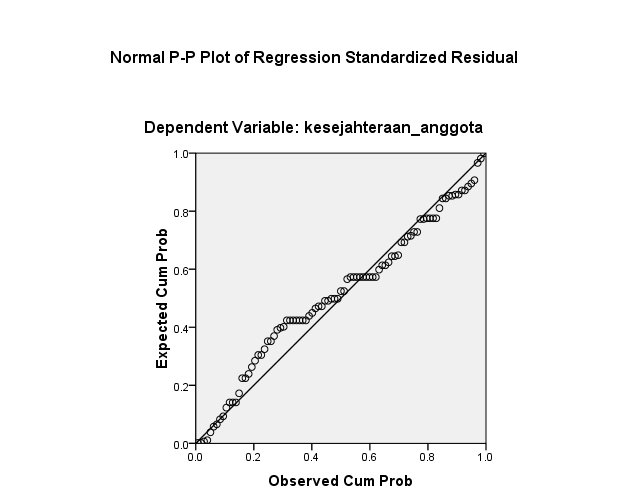 Berdasarkan gambar 4.9 tersebut dapat disimpulkan bahwa data yang digunakan menunjukkan indikasi normal. Analisis grafik diatas terlihat titik-titik menyebar disekitar garis diagonal, maka model regresi memenuhi asumsi normalitas.Uji KorelasiPengukuran korelasi berguna untuk mengukur kekuatan dan arah hubungannya antara dua variabel Pendapatan Koperasi KPRI DHARMA KARYA Palembang dan Kesejahteraan Anggota.Tabel 4.9Hasil Pengujian Korelasi Hasil analisis korelasi antara item Pendapatan Koperasi (variabel X) secara keseluruhan terhadap Kesejahteraan Anggota (variabel Y) menunjukkan bahwa Pendapatan Koperasi mempunyai hubungan secara positif, sehingga biasa dikatakan ada korelasi, atau Pendapatan Koperasi  (variabel X) ada hubungannya dengan Kesejahteraan (variabel Y) anggota Koperasi KPRI DHARMA KARYA Palembang, yaitu korelasi pearson .787. Artinya besar korelasi antara Pendapatan Koperasi (variabel X) secara keseluruhan terhadap Kesejahteraan (variabel Y) sebesar 0,787 (hubungan kedua variabel cukup kuat). Dilihat dari angka sig.(2-tailed) sebesar 0,000 < 0,001. Hubungan antara dua variabel signifikan.Uji Koefisien		Koefisien determinasi () menjelaskan proporsi variabel terikat yang dapat dijelaskan oleh variabel bebas secara bersamaan. Nilai koefisien determinasi berkisar antara 0()  1. Bila nilai () semakin mendekati satu maka variabel bebas yang semakin besar dalam menjelaskan variabel terikat, tetapi bila nilai () mendekati nol maka variabel bebas semakin kecil dalam menjelaskan variabel berikut.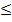 Tabel 4.10Hasil pengujian Koefisien Determinasi	Sumber: Data Primer yang diolah, 2015Mengacu pada Insukrindo dalam ghozali penggunaan nilai adjusted () dianjurkan pada saat mengevaluasi model regresi, hal ini dikarenakan adjusted () dapat naik atau turun apabila satu variabel independen ditambah ke dalam model. Dari hasil pengujian hipotesis diperoleh nilai adjusted () sebesar 0.619, dengan demikian dapat disimpulkan bahwa variabel independen bisa menjelaskan sebesar 61.9% terhadap variabel dependen, sedangkan sisanya 38.1% dijelaskan oleh faktor lain diluar model persamaan regresi linear sederhana.Hasil uji koefisien determinasi tersebut memberikan makna, bahwa masih terdapat variabel independen lain yang mempengaruhi kesejahteraan. Untuk itu perlu pengembangan penelitian lebih lanjut, terkait dengan topik ini.Hasil Uji Pengaruh Simultan (F test)	Sebelum membahas secara pengaruh antara variabel independen terhadap variabel dependen, terlebih dahulu dilakukan pengujian secara simultan. Uji simultan ini, bertujuan untuk menguji atau mengkonfirmasi hipotesis yang menjelaskan “terdapat pengaruh antara Pendapatan Koperasi terhadap Kesejahteraan”. Hasil pengujian pengaruh simultan dapat dilihat pada tabel 4.11.Tabel 4.11Uji simultan antara variabel independen dengan variabel dependen Sumber: Data primer yang diolah, 2015Dari hasil pengujian hipotesis, ditunjukkan dengan hasil perhitungan F test yang menunjukkan nilai 144.882 dengan tingkat probabilitas 0,000 yang jauh dibawah alpha 5%. Hal itu berarti bahwa secara bersama-sama variabel independen Pendapatan Koperasi  berpengaruh terhadap Kesejahteraan. Dengan demikian dapat disimpulkan bahwa hipotesis nol yang menyatakan “tidak ada pengaruh secara simultan antara variabel Pendapatan Koperasi terhadap Kesejahteraan” tidak sanggup diterima yang berarti menerima hipotesis alternatif yang berbunyi “secara simultan ada pengaruh yang signifikan antara variabel Pendapatan Koperasi  terhadap Kesejahteraan.Uji signifikan Parameter Individual (t test)	Uji partial ini memiliki tujuan untuk menguji atau mengkonfirmasi hipotesis secara individual. Uji partial ini, dalam hasil perhitungan statistik Ordinary Least Square (OLS) ditunjukkan dengan Secara terperinci hasil   dijelaskan dalam tabel 4.12 sebagai berikutTabel 4.12Hasil Perhitungan Parameter Individual	Sumber: Data primer yang diolah, 2015Y= 17.584 + 0.426X	Koefisien regresi kontanta dari persamaan regresi tersebut maka dilihat arah hubungan dari variabel pendapatan koperasi yang ditunjukan oleh tanda koefisien regresinya. Koefisien regresi variabel kesejahteraan anggota yang bertanda positif menunjukkan bahwa setiap satu penambahan pada variabel pendapatan koperasi maka akan berpengaruh positif sebesar 0,426 pada variabel kesejahteraan anggota.	Analisis statistik uji t digunakan untuk melihat pengaruh variabel bebas yaitu pendapatan koperasi terhadap kesejahteraan anggota KPRI DHARMA KARYA. Pada suatu tingkat tertentu, uji t dilakukan dengan melihat t hitung terhadap t tabel. Sebagaimana criteria uji bahwa : H0 diterima atau ditolak : jika t hitung < t tabel. Dan H0 ditolak atau H1 diterima jika : t hitung > t tabel. Dalam penelitian ini t tabel untuk 91 responden adalah 1.984, dan t hitung adalah sebesar 12.037. jadi hipotesis dalam penelitian ini adalah H0 ditolak atau H1 diterima : 12.037 > 1.984.  Jumlah KelaminJumlah RespondenPersentase (%)Laki-laki3032.96Perempuan6167.04Jumlah91100%Usia RespondenJumlah RespondenPersentase (%)30-50 tahun3942.86Lebih dari 50 tahun5257.14Jumlah91100%Pendidikan Terakhir RespondenJumlah RespondenPersentase (%)SMA1112.08Diploma2527.48Sarjana5560.44Jumlah91100%No ItemSS (5)SS (5)S (4)S (4)N (3)N (3)TS (2)TS (2)STS (1)STS (1)Total%No ItemF%F%F%F%F%Total%X13437.45358.244.4000091100X23437.44145.0910.077.60091100X31920.85156.077.777.777.791100X488.86470.333.399.977.791100X51516.55459.31718.744.411.091100X61617.66773.688.8000091100X76672.51718.788.8000091100X82325.35560.41112.122.20091100X91213.25863.766.61314.322.291100X1088.86065.999.866.688.891100X1177.76369.21617.644.411.191100No ItemSS (5)SS (5)S (4)S (4)N (3)N (3)TS (2)TS (2)STS (1)STS (1)Total%No ItemF%F%F%F%F%Total%Y11213.25863.766.61516.50091100Y299.95661.51718.799.90091100Y31415.45358.21213.21213.20091100Y410117885.733.3000091100Y51213.27279.133.344.40091100Y688.87683.555.522.20091100Y788.86975.81314.311.10091100Y810117380.288.8000091100Y98290.199.900000091100Variabel Pendapatan KoperasiPertanyaanCorrected item total correlationKeteranganSimpanan pokok dan wajib  Simpanan pokok dan wajib telah dilaksanakan oleh setiap anggota .381ValidSimpan pinjam Simpan pinjam di koperasi membantu meringankan beban usaha rumah tangga Sistem peminjaman di koperasi mudah prosesnya..649.836ValidValidJasaPenetapan jasa/bunga yang ditentukan koperasi telah sesuai.899ValidBentuk Usaha koperasi  Unit Usaha UKM Mart ada manfaat bagi annggotanya.828ValidPelayanan pada badan UsahaPelayanan di KPRI Dharma Karya sudah memuaskan.588Valid  Rapat anggotaRapat pertanggung jawab pengurus koperasi sudah sesuai dengan ketentuan atau aturan koperasi..544ValidPembagian SHUSistem pembagian SHU sudah berjalan dengan baikSHU telah dibagi dengan simpanan anda.SHU bisa menjadi pendapatan lebih bagi anda.Pendapatan ekonomi anda terbantu setelah menjadi anggota koperasi. .492.569.830.835ValidValidValidValidVariabel Kesejahteraan (Y)PernyataanCorrected item total correlationKeteranganMeningkatnya taraf hidup anggotaDengan menjadi anggota koperasi taraf ekonomi keluarga menjadi lebih baik..727ValidSHU dapat memenuhi kesejahteraan ekonomi anda..718ValidUnit usaha membantu mensejahterakan anggotaUnit usaha UMK Mart membantu mensejahterakan anggota.Unit usaha UMK Mart menyediakan kebutuhan para anggotanya..754.327ValidValidSimpan pinjam membantu mensejahterakan anggotaSistem tabungan koperasi membantu anggota bisa menabung.Sistem pinjaman bisa membantu mensejahterakan anggotanya..434.571ValidValidMeningkatkan tingkat pengetahuan anggotanyaBergabung menjadi anggota koperasi dapat meningkatkan pengetahuan anggotanya.Bergabung menjadi anggota koperasi dapat membantu pendidikan anak para anggotanya..631.479ValidValidPeminjaman unit usaha lain Tidak memiliki pinjaman di unit usaha/perbankan lainnya selain KPRI Dharma karya .338ValidVariabelReliability Coeficient AlfaKeteranganPendapatan Koperasi.918ReliabelKesejahteraan Anggota.837ReliabelCorrelationsCorrelationsCorrelationsCorrelationskesejahteraan_anggotapendapatan_koperasiPearson Correlationkesejahteraan_anggota1.000.787Pearson Correlationpendapatan_koperasi.7871.000Sig. (1-tailed)kesejahteraan_anggota..000Sig. (1-tailed)pendapatan_koperasi.000.Nkesejahteraan_anggota9191Npendapatan_koperasi9191Model SummarybModel SummarybModel SummarybModel SummarybModel SummarybModelRR SquareAdjusted R SquareStd. Error of the Estimate1.787a.619.6152.263a. Predictors: (Constant), pendapatan_koperasia. Predictors: (Constant), pendapatan_koperasia. Predictors: (Constant), pendapatan_koperasia. Predictors: (Constant), pendapatan_koperasia. Predictors: (Constant), pendapatan_koperasib. Dependent Variable: kesejahteraan_anggotab. Dependent Variable: kesejahteraan_anggotab. Dependent Variable: kesejahteraan_anggotab. Dependent Variable: kesejahteraan_anggotab. Dependent Variable: kesejahteraan_anggotaANOVAbANOVAbANOVAbANOVAbANOVAbANOVAbANOVAbModelModelSum of SquaresDfMean SquareFSig.1Regression742.0251742.025144.882.000a1Residual455.821895.1221Total1197.84690a. Predictors: (Constant), pendapatan_koperasia. Predictors: (Constant), pendapatan_koperasia. Predictors: (Constant), pendapatan_koperasia. Predictors: (Constant), pendapatan_koperasia. Predictors: (Constant), pendapatan_koperasib. Dependent Variable: kesejahteraan_anggotab. Dependent Variable: kesejahteraan_anggotab. Dependent Variable: kesejahteraan_anggotab. Dependent Variable: kesejahteraan_anggotab. Dependent Variable: kesejahteraan_anggotaCoefficientsaCoefficientsaCoefficientsaCoefficientsaCoefficientsaCoefficientsaCoefficientsaCoefficientsaModelModelUnstandardized CoefficientsUnstandardized CoefficientsStandardized CoefficientsTSig.ModelModelBStd. ErrorBetaTSig.1(Constant)17.8541.53911.603.0001pendapatan_koperasi.426.035.78712.037.000a. Dependent Variable: kesejahteraan_anggotaa. Dependent Variable: kesejahteraan_anggotaa. Dependent Variable: kesejahteraan_anggotaa. Dependent Variable: kesejahteraan_anggota